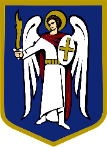 ДЕПУТАТКИЇВСЬКОЇ МІСЬКОЇ РАДИ IX СКЛИКАННЯ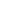 «05»  жовтня 2021 р.                                                                                  №08/279/09/201-237						Генеральному директору КП «Київпастранс» 						Дмитру ЛЕВЧЕНКУДЕПУТАТСЬКЕ ЗВЕРНЕННЯщодо руху тролейбусу №17				Шановний Дмитре Валентиновичу!        Відповідно до порядку, передбаченого ст. 13 Закону України «Про статус депутатів місцевих рад», направляю Вам це депутатське звернення.	До мене як до депутата Київської міської ради надійшло звернення від мешканців Солом’янського району щодо недотримання розкладу  руху тролейбусу маршруту №17 Площа Космонавтів - Площа Толстого. Зокрема, зазначається, що заявлений інтервал за розкладом вдень становить 9-26хв, а фактично тролейбус курсує раз на годину, а то і рідше. Це створює неабиякі незручності для жителів Першотравневого масиву, адже інших прямих та підходящих маршрутів громадського транспорту, якими можна дістатися центру міста, нема.	Враховуючи викладене та те, що головними завданнями КП «Київпастранс» є  забезпечення безперервного та безперебійного трафіку пасажирського транспорту, прошу Вас невідкладно вжити заходів щодо належної роботи і дотримання заявленого інтервалу руху маршруту тролейбусу №17, а також при можливості збільшити кількість рухомого складу на маршруті.	Відповідь на дане депутатське звернення прошу надати мені за допомогою СЕД «АСКОД» (код адресата 0827909201) у 10-денний термін, що передбачено        ст. 13 Закону України «Про статус депутатів місцевих рад».З повагоюдепутат Київської міської радиКатерина КИРИЧЕНКО